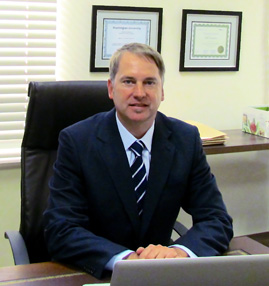 CURRICULUM VITADr MC CONRADIE________________________________________________________________PERSONAL DETAILSNAME : 			Marius Cloete ConradieADDRESS : 			Netcare Waterfall City Hospital				Suite 211, Cnr Magwa Crescent and Mac Mac ave				Midrand				GautengCONTACT DETAILS : 		+27-836285625 (mobile)+27-11-3046781 (office)+27-867185457 (Fax)mariusconradie@icloud.com (e-mail)NATIONALITY : 			South AfricanHIGHER EDUCATIONBachelors in Medicine and Bachelors in Surgery (M.B. Ch.B.) obtained at the University of the Orange Free State (UOFS), Bloemfontein, SA -1992Advanced trauma life Support (ATLS) at UOFS – 1995Microsurgery Course at University of Kwa-Zulu Natal - 1998Basic Surgical Skill Course of the Royal College of Surgeons of England - 1999Sabbatical in Endourology and Laparoscopy and visiting surgeon at Barnes-Jewish Hospital, Washington University in St Louis, Missouri, USA - 2001Fellow of the College of Urology (F.C.Urol.) obtained at the University of Kwa-Zulu Natal, Nelson R Mandela School of Medicine, Durban, SA – 2004Fellowship in Robotic Surgery obtained at the University of California Irvine, Los Angeles, USA- 2013HOLEP Laser Training Course – Boston Scientific, Torino, Italy, 26 – 29 November 2018 One Day HOLEP symposium – Lectures and Live Surgeries – OLV Clinic – Aalst, Belgium 18 July 2019AWARDS AND NOMINATIONS RECEIVEDBard prize received for the best presentation titled “The Effect of Argon Beam Coagulation on the Integrity of Suture Material” at the 24th Biennial Congress of the Urological Association of South Africa, March 2002, Sun City, SA.Discovery prize received for the best paper presentation for “An Audit of En Bloc Stapling of the Renal Hilum during Laparoscopic Nephrectomy”, 26th Congress of the SA Urological Association, November 2006, Cape Town, SA.Nominated for the Junior Urologist of the year at the 26th Congress of the SA Urological Association, November 2006, Cape Town, SA.Nominated for the Junior Urologist of the year at the 27th Congress of the SA Urological Association, August 2008, Drakensberg, SA.Paper titled “Modified Technique to Decrease Morbidity during Laparoscopic Nephrectomy” and presented at the World Congress of Endourology in 2008, Shanghai, China was awarded as one of the congress highlights and was published in the Highlights Edition of the Journal of Endourology in September 2009 issue.Awarded the Karl Storz Golden Scope Award for the Junior Urologist of the year at the 28th Congress of the SA Urological Association, October 2010, Durban, SA.Been awarded the bid to host and organize the World Congress of Endourology for 2016 in Cape Town SA. OTHER CAREER HIGHLIGHTS AND ACHIEVEMENTS SINCE REGISTRATION AS UROLOGISTAppointed as laparoscopic trainer and proctor for Johnson & Johnson and Covidien for the training of Urologist in the field of Laparoscopic Urology in South Africa.Establish and founding member the Southern African Endourology Society (SAES) in 2008. I serve currently as the President of the SA Endourology Society.Established and founded the Urology Department at the Pietermaritzburg Metropolitan Complex. The Pietermaritzburg Metropolitan Complex consists of Grey’s Hospital, Edendale Hospital and Northdale Hospital and serves a community of 2.5 million people. I served as the HOD from 2006 till end of 2013.Appointed by the Premier of KwaZulu Natal to serve on the task team to investigate several issues pertaining to problems in the Department of Health and hospitals in the northern part of KwaZulu Natal.Been appointed as the President/Chair of the World Congress of Endourology for 2016 and secured the contract to host and organize the event in Cape Town, SA.Performed the first Da Vinci Robot assisted partial nephrectomy in Johannesburg, SA, on the 5th October 2015.Acted as Dr Mohamed Abdelaleem’s International Supervisor for his MD thesis on Laparoscopic Sacrocolpopexy.BOOKS AND OTHER PUBLICATIONSCo-author/contributor of Smith’s Textbook of Endourology, 3rd edition, 2010Co-author of Male Medical Circumcision Handbook, 1st edition, 2010Contributor of HIFU guidelines proposed to be used in South Africa, 2010Reviewer of the 2nd edition of the Netter Collection of Medical Illustrations: Urinary System 2011Author of Guidelines for Laparoscopic Urological Surgery 2013, aimed to provide guidance for urologist training in laparoscopy and urologist providing the service in their private practice.Co-author/contributor of Smith’s Textbook of Endourology, 4th edition, 2016JOURNAL ARTICLES PUBLICATIONS – first authorConradie MC, Landman J, Monga M, Rehman J, Lee D, Clayman RV: The effect of argon beam coagulation on the integrity of suture material. Journal of Endourology 15 (Suppl.) A1/P6, 2001Laparoscopic radical prostatectomy. Conradie MC. South African Urology Review. 2005 Volume two–Number one: 10-17.Laparoscopic radical cystoprostatectomy with ileal conduit and laparoscopic simple cystectomy with orthotopic bladder reconstruction: Initial 2 cases.M. Conradie, R. Mierzwinski, F. Nel, G. Dawber. Urology. November 2006 (Vol. 68, Page 300)Advantages of En Bloc Hilar Ligation during Laparoscopic Extirpative Renal Surgery. MC Conradie.Journal of Endourology, September 2009Laparoscopic Treatment of Staghorn Calculi: Laparoscopic Pyelolithotomy. MC Conradie, H van der Walt, J Urry. Journal of Endourology, Part B: Videourology, Awaiting publication Pending minor revisions recommended by the reviewer. JOURNAL ARTICLES PUBLICATIONS – co authorMonga M, Landman J, Conradie MC, Shirinivas R, Sundaram CP, Clayman RV:Assessment of a new flexible ureteroscopy designed for functional durability. Journalof Endourology 15 (Suppl.) D3/P3, 2001Monga M, Dretler SP, Landman J, Conradie MC, Clayman RV: Maximizing ureteroscope deflection: keeping it straight and taught. Journal of Endourology 15(Suppl.) D3/P4, 2001Rehman J, Monga M, Landman J, Felfela T, Srinivas R, Conradie MC, Sundaram CP, Clayman RV: Characterization of intrapelvic pressure during ureteroscopy with ureteral access sheaths. Journal of Endourology 15 (Suppl.) BR3/P1, 2001Monga M, Bhayani S, Landman J, Conradie MC, Sundaram CP, Clayman RV: The access sheath for ureteroscopic management of ureteral stricture. Journal of Endourology 15 (Suppl.) V5/P4, 2001Bhayani S, Monga M, Landman J, Conradie MC, Sundaram CP, Clayman RV: Ureteral access for calculus disease: The access sheath. Journal of Endourology 15 (Suppl.) V5/P5, 2001Rehman J, Monga M, Landman J, Lee D, Sundaram CP, Conradie MC, Felfela T, Srinivas R Clayman RV: Ureteral access sheath: impact on flow of irrigant and intrapelvic pressure. Journal of Urology 167(Suppl) A291, 2002Bhayani S, Monga M, Landman J, Conradie M, Sundaram CP, Clayman RV: Flexible ureteroscopy for calculus disease: the ureteral access sheath. Journal of Urology 167(Suppl) A1567, 2002Ureteral access for upper urinary tract disease: the access sheathMonga M, Bhayani S, Landman J, Conradie M, Sundaram CP, Clayman RVJournal of Endourology. 2001 Oct; 15(8):831-4.Maximizing ureteroscope deflection: "play it straight"Monga M, Dretler SP, Landman J, Slaton JW, Conradie MC, Clayman RVUrology. 2002 Nov; 60(5):902-5.Assessment of a New Flexible Ureteroscope Designed for Durability of Function. Monga M, Landman J, Conradie MC, Sundaram C, Clayman RJournal of Endourology.Characterization of intrapelvic pressure during ureteropyeloscopy with ureteral access sheathsRehman J, Monga M, Landman J, Lee DI, Felfela T, Conradie MC, Srinivas R, Sundaram CP, Clayman RVUrology. 2003 Apr; 61(4):713-8.Leiomyoma of the bladder in a patient with von Recklinghausen's neurofibromatosis. Dauth TL, Conradie M, Chetty RJ Clin Pathol. 2003 Sep; 56(9):711-2.Management of prenatal and postnatal hydronephrosisAbdel Goad EH, Conradie MC, Adhakari MSouth African Urology Review.Local advanced transitional cell cancer and squamous cell cancer of the urethra treated with neoadjuvant chemotherapy followed by radical surgeryEH Abdel Goad, MC Conradie, T de Bastiani, ZB BereczkySouth African Urology Review.Laparoscopic nerve sparing and bladder neck sparing radical prostatectomy: preliminary evaluation after 15 interventionsF. Nel, R. Mierzwinski, M. ConradieUrology. November 2006 (Vol. 68, Page 142)Laparoscopic bladder autoaugmentation combined with intravesical Botox injection for treatment of poorly compliant bladder and urge type of urinary incontinence: initial reportF. Nel, R. Mierzwinski, M. ConradieUrology. November 2006 (Vol. 68, Page 76)Comparing radical retropubic prostatectomy and laparoscopic radical prostatectomy at the beginning of the learning curve for both procedures. Experience from average prostate cancer volume centre in South AfricaR. Mierzwinski, F. Nel, M. ConradieUrology. November 2006 (Vol. 68, Page 25)Surgical complications in 707 laparoscopic procedures in general practice of urology in South AfricaR. Mierzwinski, F. Nel, M. ConradieUrology. November 2006 (Vol. 68, Page 89)Laparoscopic sacrocolpopexy with anterior and posterior mesh extension for treatment of severe pelvic organ prolapse: preliminary report of 42 proceduresR. Mierzwinski, F. Nel, M. ConradieUrology. November 2006 (Vol. 68, Page 76)Association between low serum free testosterone and adverse prognostic factors in men diagnosed with prostate cancer. MM Alsharef, EA Goad, A Kahie, T Fourie, MC Conradie South African Journal of Surgery. 2012;50(2):40-42A review of the pathophysiology of LUTS and its treatment implications                                                                                    S. Maharajh, M. C. Conradie, S. S. Ramklass	South African Journal of Family Practice, Volume 57, No 2: March/April 2015INNOVATIONS AND PATENTS IN THE FIELD OF UROLOGYLaparoscopic morcelator – patent pendingLapAssist – patent number 2010/02585 - device designed and patented for the use during laparoscopic surgery for placement of antegrade JJ stents.Vaginal manipulator set  - two manipulator set for laparoscopic hysterectomy and laparoscopic Sacrocolpopexy – Patent pendingINVITED SPEAKER/SURGEON AT INTERNATIONAL CONGRESSES/LIVE SURGERY WORKSHOPSLaparoscopic Mishaps and Trouble Shooting – How to manage.Middle East and African Urological Forum
Muscat, Oman, 12 – 13 December 2008 Laparoscopic ProstatectomyBard Brachytherapy Forum 
Johannesburg, South Africa, November 2008Laparoscopic Renal Surgery SSK Meeting
Mombasa, Kenya, March 2010History and Basics of Laparoscopic Surgery SSK Meeting
Mombasa, Kenya, March 2010The Physiological Changes during Laparoscopic Surgery SSK Meeting
Mombasa, Kenya, March 2010BACK TO BASICS3rd annual Scientific Conference of the Kenya Society of Endoscopic Specialities 
Mombasa, Kenya, 18 - 19 August 2011
State of the art lecture – Laparoscopic partial nephrectomyPan Africa Urological Surgeons Association (PAUSA)
Crown Plaza Hotel
Nairobi, Kenya 7 – 9 September 2011Laparoscopic partial nephrectomy  ESAU- Expertise in South African Urology Workshop
Pretoria, South Africa 16 – 17 September 2011Surgery for Complications of Robotics and Laparoscopy World Congress of Endourology and ESWL
Istanbul, Turkey, 4-8 September 2012Laparoscopic Treatment of Urilithiasis Experts in Stone Disease, 1st conference
Dubai, 13-15 December, 2012An international perspective on minimally invasive surgery University of California
Irvine, Los Angeles, USA, July 2013An African experience being a surgeon University of California
Irvine, Los Angeles, USA, July 2013Unusual and Challenging renal and adrenal tumours30th South African Urological Association Congress
Camps Bay, Cape Town, South Africa 18-21 September, 2014Vascular anomalies of the Kidneys and the association with stone formationExperts in Stone Disease, 2nd conference
Cape Town, South Africa 10-13 December, 2014Laparoscopic stone surgery – Points of techniqueExperts in Stone Disease, 2nd conference
Cape Town, South Africa 10-13 December, 2014Laparoscopic treatment of pelvic organ prolapse32nd World Congress of Endourology and SWL
Taipei, Taiwan, 3-7 September, 2014Advances in Laparoscopy – Techniques for successBard SA, 7th teaching course on Brachytherapy and Endo-Urology
Johannesburg, South Africa 5 – 7 May, 2015Best Practices in Ureteroscopy and Percutaneous Nephrolithotomy (PCNL)AUA Skills Lab
New Orleans, USA, 17 May, 2015The future of medicine: Healing Hands or Robotic Arms?        African Innovator Round Tables Healthcare Innovation Summit, August 19, 2015Laparoscopic Treatment of Pelvic Organ Prolapse – Streamlining the TechniqueRussian Endourology Society Meeting, 33rd World Congress of Endourology & SWL
London, United Kingdom, October 1-4, 2015Greatest Breakthrough Since Lunchtime - Faculty Member and  Plenary Session Moderator  
Russian Endourology Society Meeting ,33rd World Congress of Endourology & SWL
Management of Lower Ureter in Nephroureterectomy
London, United Kingdom, 1-4 October, 2015Retroperitoneal Laparoscopic Surgery: Tips and Tricks - Course Director
Russian Endourology Society Meeting ,33rd World Congress of Endourology & SWL
London, United Kingdom, 1-4 October, 2015“Better than Live” Robotic Surgery - Plenary Session Chair 
Russian Endourology Society Meeting ,33rd World Congress of Endourology & SWL
London, United Kingdom, 1-4 October, 2015Flexible Nephroscopy: Tips and Tricks          Practical Course on Percutaneous Nephrolithotomy: From Access to Exit, Sechenov First    Moscow State Medical Academy
Moscow, Russia, 10 – 11 December, 2015The future of medicine: Healing Hands or Robotic Arms? 
Presented at the African Innovator Round Tables: Healthcare Innovation Summit
Protea Fire & Ice
Johannesburg, South Africa 19 August, 2015. Telemedicine as a model for healthcare service delivery: Is Africa ready for “care at a distance”
Speaker for the discussion panel, Innovator Round Tables: Healthcare Innovation Summit, Protea Fire & Ice
Johannesburg, South Africa 19 August, 2015Laparoscopic and Robotic Staghorn Stone Surgery 
Invited speaker and delegate - British Association of Urological Surgeons (BAUS)  
BT Convention Centre
Liverpool, UK, 27 – 30 June, 20166th International Symposium on Treatment of Prostate Cancer  
Corinthia Hotel, Lisbon, 14 – 16 October, 2016Laparoscopic & Robotic Urology – The New Minimally Invasive Standard of Care 
Netcare Johannesburg North Hospitals CPD Symposium 
Johannesburg, South Africa, 5 November, 2016Endourology: Illuminating the Future of Endourology
34th World Congress of Endourology
Cape Town, South Africa, 8 – 12 November, 2016Laparoscopic Sacrocolpopexy – Streamlining the Technique
34th World Congress of Endourology, EndoFari
Cape Town, South Africa, 13 – 15 November, 2016Laparoscopic Partial Nephrectomy: Optimizing Surgical Techniques 
Live Surgery, 16th Annual Conference of Urology Department,
Zagazig University
Hurghada, Egypt, 20 – 24 February, 2017Laparoscopic Pyeloplasty: Optimizing Surgical Techniques 
16th Annual Conference of Urology Department
Zagazig University
Hurghada, Egypt, 20 – 24 February, 2017Laparoscopy in Complex Renal Stones 
16th Annual Conference of Urology Department,
Zagazig University
Hurghada, Egypt, 20 – 24 February, 2017Optimizing your Laparoscopic Sacrocolpopexy Technique 
Royal College of Obstetricians and Gynaecologists World Congress
Cape Town, South Africa March 20 -22, 2017Management of Complications with Laparoscopic Sacrocolpopexy 
Royal College of Obstetricians and Gynaecologists World Congress 
Cape Town, South Africa 20 -22 March, 2017Minimally Invasive Urology – The New Standard Care 
13th Pan African Urological Surgeons Associations Conference  
Victoria Falls, Zimbabwe, 29 March –01 April, 2017Partial Nephrectomy Laparoscopic Technique and Skills Training
3rd Annual Laparoscopy Workshop 
Steve Biko Academic Hospital
Pretoria, South Africa 22 April, 2017Laparoscopic Sacrocolpopexy 
3rd Annual Laparoscopy Workshop 
Steve Biko Academic Hospital
Pretoria, South Africa 22 April, 2017Laparoscopic Nephrectomy - Live Surgery
3rd Annual Laparoscopy Workshop 
Steve Biko Academic Hospital
Pretoria, South Africa 23 April, 2017New Instruments to Facilitate and Expedite Antegrade Lap Stents
International Symposium on Urological Stents, New Technologies
2017 World Congress of Endourology
Vancouver, Canada, 12 – 16  September, 2017POP Robotic Sacrocolpopexy 
Sub Plenary - 2017 World Congress of Endourology
Vancouver, Canada, 12 – 16  September, 2017MIS Female Urological Surgery
Educational Courses - 2017 World Congress of Endourology
Vancouver, Canada, 12 – 16  September, 2017SWL: Alive and kicking in 2017; Stents in Urology: What’s New?
Plenary Chair  - Education and Simulation: Introduction 
2017 World Congress of Endourology,
Vancouver, Canada, 12 – 16  September, 2017Laparoscopic Sacrocolpopexy (live case) 
Minimal Access Gynaecological Surgery (MAGS) Surgical Update 2018
Stellenbosch University,
Cape Town, South Africa 22 - 24 June, 2018Complexities of ureteric repair 
MAGS Surgical Update 2018
Stellenbosch University
Cape Town, South Africa 22 - 24 June, 2018Cadaver Workshop
Invited Surgeon -  Minimal Access Gynaecological Surgery (MAGS) Surgical Update 2018
Stellenbosch University, 
Cape Town, South Africa 22 – 24 June, 2018Pre Congress Uro-gynae Cadaver Workshop (Pelvic Organ Prolapse) 
South African Urology Nurses Association (SAUNA) Congress, 
Stellenbosch University, 
Cape Town, South Africa 19 September, 2018Pre Congress Laparoscopic Nephrectomy Cadaver Workshop
South African Urology Nurses Association (SAUNA) Congress
Stellenbosch University
Cape Town, South Africa 20 September, 2018Laparoscopic and Robotic Partial Nephrectomy – Tribulation, Triumphs, Tips and Tricks
South African Urological Association (SAUA) Congress
Stellenbosch University
Cape Town, South Africa 20 – 23 September, 2018Laparoscopic Sacrocolpopexy 
Live Surgery at Christian Barnard Hospital - Southern African Society of Reproductive Medicine and Gynaecological Endoscopy & International Society for Gynaecologic Endoscopy & European Society of Gastrointestinal Endoscopy (SASREG – ISGE & ESGE) Congress  
Christiaan Barnard Hospital
Cape Town,  South Africa, 13 - 17 April 2019Laparoscopic Sacrocolpopexy for Pelvic Organ Prolapse – Tips and Tricks 
Southern African Society of Reproductive Medicine and Gynaecological Endoscopy & International Society for Gynaecologic Endoscopy & European Society of Gastrointestinal Endoscopy (SASREG – ISGE & ESGE) Congress Cape Town ICC, South Africa, 13 – 17 April 2019Dealing with the Complication of Ureteric Injuries 
Stryker Breakfast Symposium – Southern African Society of Reproductive Medicine and Gynaecological Endoscopy & International Society for Gynaecologic Endoscopy & European Society of Gastrointestinal Endoscopy (SASREG – ISGE & ESGE) Congress Cape Town ICC, South Africa, 13 – 17 April 2019Bulking Agents: Guidelines, classification and safety profiles
South African Urogynaecology Association (SAUGA) Congress 
Charlotte Maxeke Academic Hospital
Johannesburg, South Africa, 8 – 10 August 2019Masterclass - Treating Female Stress Urinary Incontinence (workshop)
South African Urogynaecology Association (SAUGA 2019)
Johannesburg, South Africa, 8 – 10 August 2019Invited trainer on laparoscopic techniques
Laparoscopic suturing course
Stellenbosch University, Cape Town, South Africa – 23 August 2019South African Endourological Society session
Moderator - Adrenal & Laparoscopy: Upper tract-benign - video abstract session
World Congress of Endourology (WCE)
a) Welcome
b) Laparoscopic partial nephrectomy – Evolving experience and techniques
c) Closing remarks
Abu Dhabi, UAE – 31 October 2019Current status of Laparoscopic surgery in SA
Expertise in South African Urology (ESAU) Workshops
Steve Biko Academic Hospital, Pretoria, South Africa – 31 October 2019Laparoscopic Partial Nephrectomy debate
Expertise in South African Urology (ESAU) Workshops
Steve Biko Academic Hospital, Pretoria, South Africa – 1 November 2019Live surgery course in urology
Hospital de Clínicas José de San Martín (UROVIVO)
a) Live surgery case 1 – Laparoscopic removal of retroperitoneal tumor
b) Demonstration video on laparoscopic partial nephrectomy
c) Demonstration video on laparoscopic hysterectomy and Sacrocolpopexy
Buenos Aries – 5 – 6 December 2019PAPERS PRESENTED AT CONGRESSESThe psycho-social impact of vesico-vaginal fistula in a rural environment, Presented at 23rd Bi-annual Congress of the SA Urological Association, March 2000, DurbanFasciocutaneous Martius advancement flap in complex rectovaginal fistula repairPresented at 98th annual meeting of the New York section of the AUA, 2000, Cape TownMonga M, Landman J, Conradie MC, Shirinivas R, Sundaram CP, Clayman RV: Assessment of a new flexible ureteroscopy designed for functional durability. 19th World Congress of Endourology & Shockwave. Bangkok, Thailand, November 14-17, 2001Monga M, Dretler SP, Landman J, Conradie MC, Clayman RV: Maximizing ureteroscope deflection: keeping it straight and taught. 19th World Congress of Endourology & Shockwave. Bangkok, Thailand, November 14-17, 2001Rehman J, Monga M, Landman J, Felfela T, Srinivas R, Conradie MC, Sundaram CP, Clayman RV: Characterization of intrapelvic pressure during ureteroscopy with ureteral access sheaths. 19th World Congress of Endourology & Shockwave. Bangkok, Thailand,November 14-17, 2001Conradie MC, Landman J, Monga M, Rehman J, Lee D, Clayman RV: The effect of argon beam coagulation on the integrity of suture material. 19th World Congress of Endourology & Shockwave. Bangkok, Thailand, November 14-17, 2001. Bhayani S, Monga M, Landman J, Conradie MC, Sundaram CP, Clayman RV: Ureteral access for calculus disease: The access sheath. 19th World Congress of Endourology & Shockwave. Bangkok, Thailand, November 14-17, 2001Monga M, Bhayani S, Landman J, Conradie MC, Sundaram CP, Clayman RV: Ureteral access for stricture disease: The access sheath.19th World Congress of Endourology & Shockwave. Bangkok, Thailand, November 14-17, 2001Rehman J, Monga M, Landman J, Lee D, Sundaram CP, Conradie MC, Felfela T, Srinivas R Clayman RV: Ureteral access sheath: impact on flow of irrigant and intrapelvic pressure.American Urological Association 97th Annual Meeting, Orlando, Florida, May 25-30, 2002Bhayani S, Monga M, Landman J, Conradie M, Sundaram CP, Clayman RV: Flexible ureteroscopy for calculus disease: the ureteral access sheath. American Urological Association 97th Annual Meeting, Orlando, Florida, May 25-30, 2002Laparoscopic Nephrectomy – Initial Experience and Cost Analysis, 24th Bi-annual Congress of the SA Urological Association, March 2002, Sun City, SALaparoscopic Ureterolithotomy – an Alternative to Open Surgery, 24th Bi-annual Congress of the SA Urological Association, March 2002, Sun City, SAThe Effect of Argon Beam Coagulation on the Integrity of Suture Material, 24th Bi-annual Congress of the SA Urological Association, March 2002, Sun City, SALaparoscopic Nephrectomy – Initial Experience and Cost Analysis, Research Symposium, Nelson R Mandela School of Medicine, September 2002, Durban, SACase presentations at the Urology Bi-annual Registrar Forum, March 2003, Johannesburg, SAAn Audit on En Bloc Stapling of the Renal Hilum During Laparoscopic Nephrectomy,Research Symposium, Nelson R Mandela School of Medicine, 12 September 2006, Durban,SAAn Audit on En Bloc Stapling of the Renal Hilum During Laparoscopic Nephrectomy, 26th Congress of the SA Urological Association, November 2006, Cape Town, SA. Laparoscopic Prostatectomy, Bard Brachytherapy Forum, November 2008, Johannesburg, SAPaper presented “Modified Technique to Decrease Morbidity during Laparoscopic Nephrectomy” At the World Congress of Endourology in 2008, Shanghai, China was awarded as one of the congress highlights and was published in the Highlights Edition of the Journal of Endourology in September 2009 issue.Laparoscopic treatment of Urinary Lithiasis, World Congress of Endourology in 2008, Shanghai, ChinaLaparoscopic Mishaps and Trouble Shooting – How to manage, Middle East and African Urological Forum, December 2008, OmanLaparoscopic treatment of Urinary Lithiasis, October 2009, Munich, GermanyLaparoscopic Renal Surgery, SSK Meeting, March 2010, Mombasa, KenyaHistory and Basics of Laparoscopic Surgery, SSK Meeting, March 2010, Mombasa, KenyaThe Physiological Changes during Laparoscopic Surgery, SSK Meeting, March 2010, Mombasa, KenyaLaparoscopic Renal Surgery28th SAUA Meeting, 16-20 November, Durban, SAACADEMIC WORKSHOPS HOSTEDFlexible Ureteroscopy and Laser lithotripsy workshop, 18 July 2007, Grey’s Hospital, PietermaritzburgAdvanced Laparoscopic Workshop, 18 October 2007, Grey’s Hospital, PietermaritzburgMiniarc Incontinence Workshop, 16 April 2008, Grey’s Hospital, PietermaritzburgGreenlight Laser Workshop,8 May 2008, Grey’s Hospital, PietermaritzburgLaparoscopic Urology Training Workshops in South AfricaBloemfontein December 2007Klerksdorp February 2008Potchefstroom February 2008Empangeni April 2008Bloemfontein May 2008Bloemfontein June 2008Potchefstroom July 2008Johannesburg 21 January 2009Potchefstroom 22 January 2009Durban 24 January 2009Durban February 2009Johannesburg 14 February 2009Johannesburg 28 March 2009Bethlehem 6 April 2009Durban 6 May 2009Durban 2 June 2009Johannesburg July 2009Durban 11 August 2009Pietermaritzburg 2 September 2009Johannesburg 20 October 2009Johannesburg 9-10 November 2009JHB 15 January 2010Durban 2 February 2010Pietermaritzburg 3 February 2010JHB 13 February 2010Lenasia 26 February 2010JHB 27 February 2010Durban 17 March 2010JHB 18-19 March 2010JHB 16-17 April 2010JHB 30 April 2010Durban 6-7 May 2010JHB 28-29 May 2010Lenasia 5 June 2010JHB 26 June 2010Pietermaritzburg 13-16 July 2010JHB 23 July 2010Pietermaritzburg 11 August 2010JHB 13 August 2010Pietermaritzburg 18-20 August 2010JHB 27 Augustus 2010JHB 24-25 September 2010Durban 6 October 2010JHB 29-30 October 2010SAES Endourology Workshop, 7 August 2008, Grey’s Hospital, PietermaritzburgGreenlight Laser Prostatectomy,8 August 2008, Grey’s Hospital, PietermaritzburgLaparoscopic workshop,March 2010, Mombasa KenyaSAES Endourology Workshop, 15-15 November 2010, Grey’s Hospital, PietermaritzburgLive Surgical Workshop – South African Urological Association Congress 201416-19 September 2014, Cape TownPre-congress workshops guest surgeon:Laparoscopic radical nephrectomyLaparoscopic pyeloplastyLaparoscopic sacrocolpopexyCURRENT RESEARCH ACTIVITYAnatomical variations of the renal hilum during laparoscopic renal surgeryLaparoscopic nephrectomy training model comparisonRenal function evaluation pre and post relief of obstruction of the urinary tract in congenital PUJ obstructionLaparoscopic treatment of urolithiasisWhat determines less invasive surgery of urolithiasis?Determining factors in nadir renal function post relief of obstructionAssessing the usefulness of renal artery angiogram in pre-operative workup in patients with PUJ obstructionInstrumentation ergonomics and patient positioning in laparoscopic urological surgeryFeasibility of a cost effective uroflow meter in the rural community.MEMBER OF ASSOCIATIONSPresident of the Southern African Endourology SocietyMember of Endourological SocietyMember of SA Urology AssociationMASA memberMember of the Male Medical Circumcision team in Kwa-Zulu NatalEMPLOYMENT HISTORYORGANISATION : 			Netcare Waterfall City Hospital					Midrand, GautengPERIOD OF EMPLOYMENT : 		1 October 2013 – current POSITION HELD : 			Private Urology Practice  ORGANISATION : 			Department of UrologyGrey’s Hospital, PietermaritzburgPERIOD OF EMPLOYMENT: 		31 October 2006 – 30 September 2013 IMMEDIATE SUPERVISOR :                         Mr. V Govindasamy - Chief Specialist of General SurgeryPOSITION HELD: 			Head of Department of UrologyDUTIES AND RESPONSIBILITIES:                Head of the Urology services of following hospitals:Grey’s HospitalEdendale HospitalNewcastle HospitalMadadeni HospitalEscort HospitalLadysmith HospitalAll secondary and district hospitals in area 2 of Kwa-Zulu NatalORGANISATION : 	University of Kwa-Zulu Natal Urology Department Inkosi Albert Luthuli HospitalDurbanPERIOD OF EMPLOYMENT : 		1 January 2004 to 31 October 2006IMMEDIATE SUPERVISOR : 	Professor ZB Bereczky -Head of Urology DepartmentPOSITION HELD: 	Senior Consultant in the Urology Department and Head of the Laparoscopic Unit of the Urology DepartmentORGANISATION : 	University of Kwa-Zulu Natal Urology Department King Edward VIII HospitalPERIOD OF EMPLOYMENT : 		1 January 2000 to 31 December 2003IMMEDIATE SUPERVISOR : 	Professor ZB Bereczky - Head of Urology DepartmentPOSITION HELD : 			Urology Registrar/ResidentORGANISATION :	University of Kwa-Zulu Natal Surgical DepartmentRK Khan Hospital and KEHPERIOD OF EMPLOYMENT : 		1 January 1998 to 31 December 1999IMMEDIATE SUPERVISOR : 		Professor JV Robbs POSITION HELD : 			Surgical Registrar/ResidentORGANISATION : 	Ngwelezana Hospital, Provincial Hospital, KwaZulu NatalPERIOD OF EMPLOYMENT : 		August 1996 to January 1998IMMEDIATE SUPERVISOR : 		Mr I Thirsk - Head of Surgery DepartmentPOSITION HELD : 			Senior Medical Officer Department of SurgeryORGANISATION : 			Ernest Oppenheimer Hospital, WelkomPERIOD OF EMPLOYMENT : 		May 1995 to March 1996IMMEDIATE SUPPERVISOR : 		Dr D Koekemoer - Head of Orthopaedic SurgeryDepartment of OrthopaedicsPOSITION HELD : 			Medical Officer, Department of OrthopaedicsORGANISATION : 			PAO, Goldfields Regional Hospital ,WelkomPERIOD OF EMPLOYMENT : 		August 1994 to April 1995POSITION HELD : 			Medical Officer, Anaesthetics [after hours]ORGANISATION : 			Randgold, Harmony Mine Hospital, VirginiaPERIOD OF EMPLOYMENT :		December 1993 to April 1995POSITION HELD: 	Medical Officer to all Departments: surgery, medicine, orthopaedics, paediatrics, and obstetrics.ORGANISATION : 			PAO, Kroonstad Provincial HospitalPERIOD OF EMPLOYMENT : 		December 1992 to December 1993POSITION HELD : 			Intern